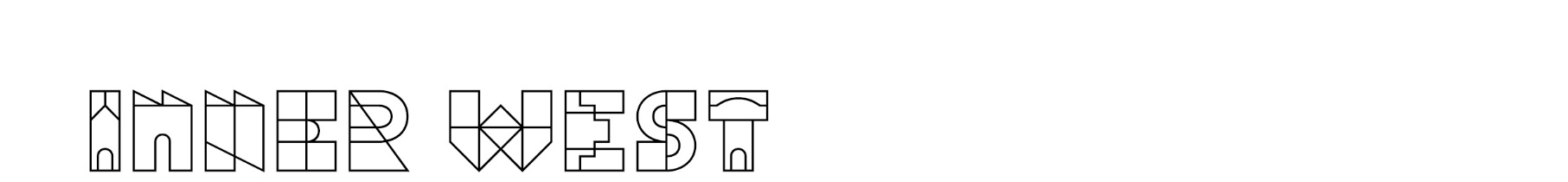 12 February 2024AddresseeAddress1Address2Address3Dear <name>Have your sayImproving safety and managing traffic in Morton Park PrecinctCouncil has developed a draft Local Area Traffic Management (LATM) plan to address key concerns about traffic, pedestrian and cycling in the Morton Park Precinct. The area is bounded by New Canterbury Road, Livingstone Street and Frazer Street.How was the draft plan prepared?The plan has been developed using information from:initial community consultation between November-December 2022 ongoing correspondence from the community about issues in the study areaa review of traffic volumes, vehicle speeds and crash statistics in the areaWhat’s in the draft plan? The plan includes recommended treatments and changes at locations shown in the attached map.	Read the draft planThere are two ways you can view the draft Morton Park LATM plan:Download a copy from yoursay.innerwest.nsw.gov.au or scan the QR code overleaf to go directly to the pageVisit Petersham Service Centre, 2-14 Fisher Street, Petersham to view a hard copyHave your sayLet us know your views on the draft plan:Online at: yoursay.innerwest.nsw.gov.au or scan the QR code belowBy mail to Inner West Council, PO Box 14, Petersham, 2049. Please mark your feedback with reference – Morton Park LATM StudyBy email to shirley.rodriquez@innerwest.nsw.gov.auBy phone contact Shirley Rodriquez on 9392 5705
Final day for comments is Sunday 10 March 2024.Next steps Your feedback will be reviewed by the project team and where relevant incorporated into the plan. The plan will be considered by the Local Traffic Committee before the elected Council decides to adopt the plan. Everyone who provides feedback will be notified when the plan is being considered by Local Traffic Committee.Enquiries Should you have any queries or require a hardcopy of the feedback form mailed to you contact Shirley Rodriquez on 9392 5705 or shirley.rodriquez@innerwest.nsw.gov.au.Yours sincerely,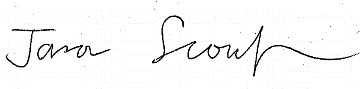 Jason Scoufis | Coordinator Traffic Studies & Road Safety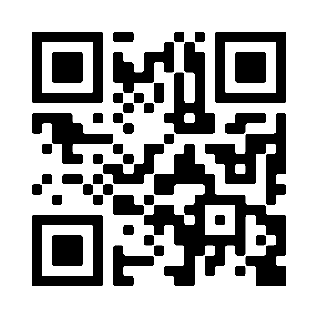 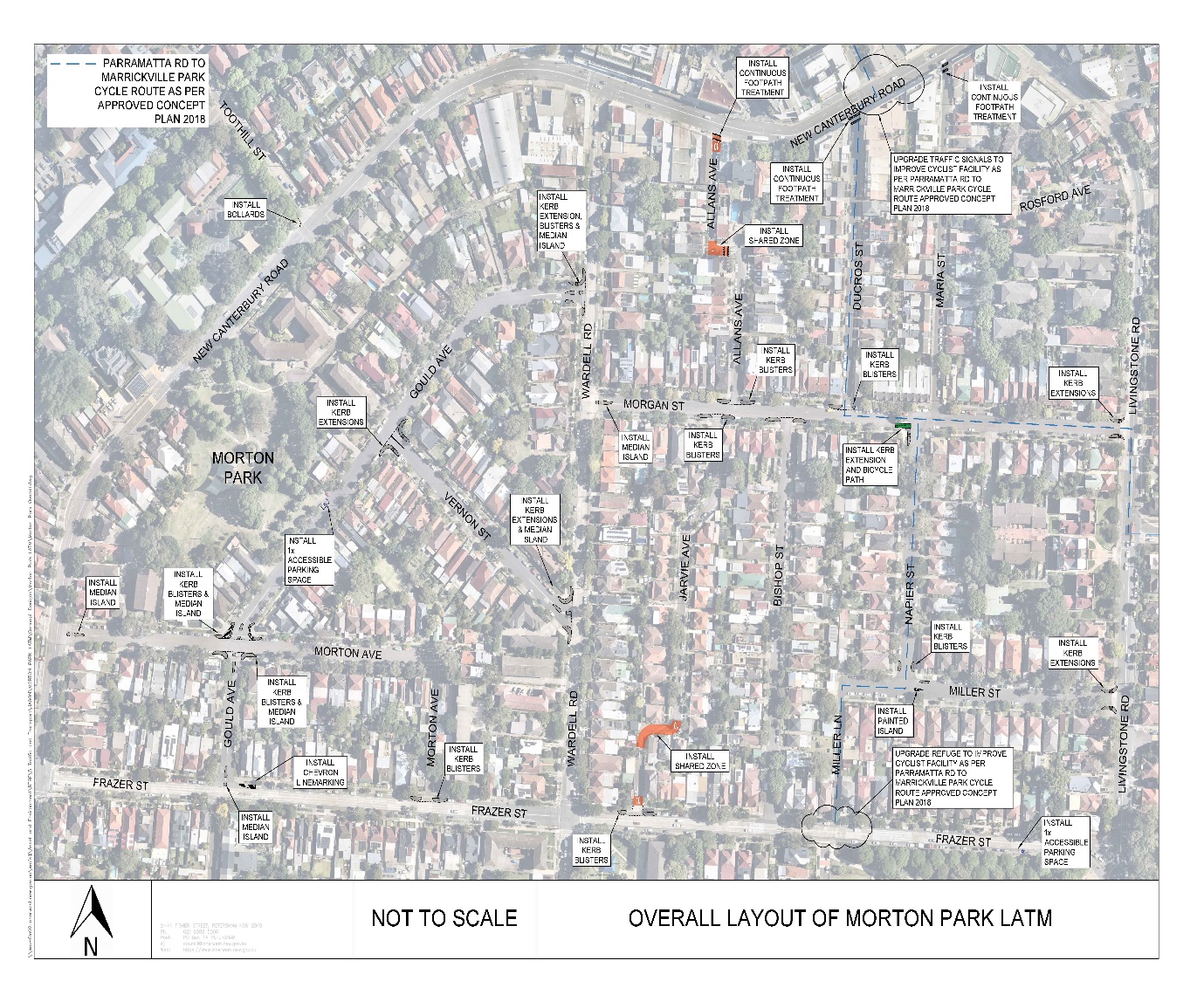 